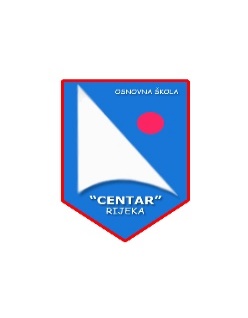 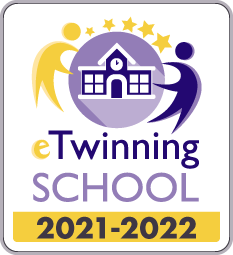 OSNOVNA ŠKOLA «CENTAR»                              Podhumskih žrtava 551000   RijekaKlasa: 003-06/21-01/03Urbroj:2170-55-01-21-2Rijeka,  24.5 2021.Priopćenje2. sjednice Školskog odbora održane dana 24.5.2021. godine u prostorijama Škole.                                                                DNEVNI RED1.  Usvajanje Zapisnika sa 1. sjednice Školskog odbora-Izvjestitelj Predsjednica ŠO2.  Verifikacija  imenovanih članova Školskog odbora – izvjestitelj Ravnateljica3.  Odluka o raspodjeli rezultata  za 2020. godinu –Izvjestitelj Voditeljica računovodstvaAd 1) S obzirom da nije bilo primjedbi na zapisnik sa 1. sjednice ŠO od 12.4.2021. , isti je prihva-ćen u cijelostiAd 2) Ravnateljica upoznaje  prisutne članove Školskog odbora da je sukladno rokovima propisanim Statutom OŠ Centar, a nakon provedenih izbora za članove Školskog odbora od strane Vijeća  roditelja, Učiteljskog vijeća i Skupa radnika,  na sjednici od 12.4.2021. konstituiran  Školski odbor čiji mandat traje od 12.4.2021. do 12.4.2025.god,, te da je za predsjednicu Školskog odbora izabrana Vesna Majetić- Linić, a za njezinu zamjenicu Ana Bilen.Dana 14.4.2021.god. Gradonačelnik Grada Rijeke donio je Odluku KLASA: 023-01/21-04/58-78, URBROJ: 2170/01-15-00-21-1 , kojom su imenovani u sastav Školskog odbora OŠ Centar  imenovani  članovi  predstavnici osnivača .S obzirom da je time kompletiran sastav novog saqtziva Školskog odbora , verificira se mandat u Školskom odboru za razdoblje 12.4.2021. do 12.4.2025.god.: 
- MARIJANI KASUNIĆ MARAKOVIĆ i VESNI MAJETIĆ LINIĆ - kao predsstavnicama učitelja i stručnih suradnika Škole, -  ANI BILEN - kao predstavnici Skupa radnika Škole ,-  JELENI  FUĆAK - kao predstavnici roditelja učenika Škole, te - ANI KOVAČIĆ, JASNI MALNAR LOJK i TANJI SOKOLIĆ kao pre dstavnicama osnivača Škole.Ad 3) Voditeljica računovodstva obrazlaže Odluku o raspodjeli rezultata za n2020.godinu:-na sjednici od 29.1.2021. god. Školski odbor donio je odluku kojom se usvaja financijski izvještaj za razdoblje 1.1.2020. do 31.12.2020.god., a koji je obuhvaćao sljedeće financijske izvještaje:Bilanca na Obrascu: BIL-    Izvještaj o prihodima i rashodima, primicima i izdacima na Obrascu PR - RASDodatni izvještaj o prihodima i rashodima, primicima i izdacima na  Obrascu: PR – RAS za konsolidacijuIzvještaj o obvezama na Obrascu: OBVEZEIzvještaj o promjenama u vrijednosti i obujmu imovine i obveza na Obrascu: P-VRIOIzvještaj o rashodima prema funkcijskoj klasifikaciji na Obrascu: RAS funkcijskiBilješkei temeljem kojeg je ukupno raspoloživo za sljedeće razdoblje 31.603,00 kunaS obzirom da je od Grada Rijeke zatražen novi format Odluke o raspodjeli rezultata za 2020.god.  kako bi se ista uskladila s propisima fiskalne politike, izađena je  prezentirana odluka iz koje je razvidno da su iskazani  iznosi po novooznačenim izvorima identični iznosima koji su bili naznačeni u financijskom izvještaju od 27.1.2020. pod stavkom 635 Višak prihoda i primitaka raspoloživ u slijedećem razdoblju.S obzirom da nije bilo primjedbi, članovi ŠO jednoiglasno dsu donijeli slijedeću Odluku o raspodjeli rezultata za 2020.godinuOsnovna škola „Centar“ je prema Bilanci na dan 31.12.2020. godine iskazala višak prihoda poslovanja u iznosu od  31.603,00 kn.Izvor 1200: - 24.697 kn – rashodi koji će biti podmireni u siječnju 2021. godine od Grada Rijeke,Izvor 4400: - 4.215 kn – rashodi koji će biti podmireni uplatama roditelja za troškove marende, ručka, produženog boravka,Izvor 3100: 1.143 kn – ostvareni višak od likovne zadruge, planiran za troškove rashoda za potreban materijal za rad zadruge, te za  uplatu godišnje članarine,Izvor 6200: 1.196 kn, donacija TZ-e Grada Rijeke za Dječju karnevalsku povorku 2020. godine, Izvor 5710: -707 kn, PDV-a, Školska shema,Izvor 5760: 152 kn, Školska shema,Izvor 7300: 58.731 kn , školski stanovi. 